海南省政府采购文件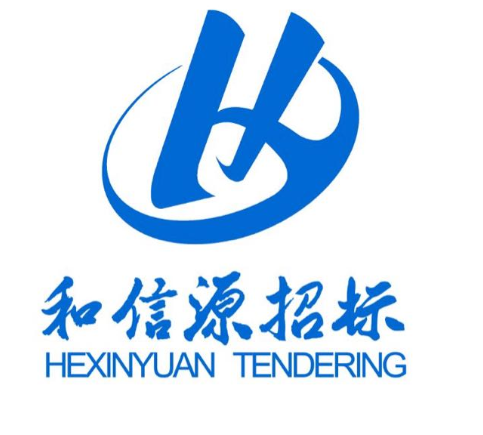             采购方式：单一来源采购                            项目编号：HXY2023-127项目名称：2023年春秋季教学用书             采购单位：琼中黎族苗族自治县琼中中学海南和信源招标代理有限公司编制2023年11月目      录第一部分  响应邀请函	1第二部分  评审办法	3第三部分  响应资料表 	5第四部分  合同条款及格式	7第五部分  响应文件内容及格式	10第六部分  用户需求书	18第一部分  响应邀请函受琼中黎族苗族自治县琼中中学（以下简称“采购人”）的委托，海南和信源招标代理有限公司（以下简称“招标代理机构”）拟对2023年春秋季教学用书 （项目编号：HXY2023-127）所需的货物及服务组织单一来源采购工作，兹邀请符合本次单一来源采购要求的供应商进行密封响应，有关事项如下：一、采购项目的名称、用途、资金来源及简要技术要求或性质：1、项目名称：2023年春秋季教学用书 2、用途：工作需要3、资金来源：财政资金4、简要技术要求或性质：详见《用户需求书》二、预算金额：￥328.883304万元三、单一来源供应商：琼中新华书店有限公司四、供应商资格要求：（1）具有独立承担民事责任的能力。（需提供营业执照副本复印件加盖公章，事业单位需提供事业单位法人证书复印件加盖公章)；（2）具有良好的商业信誉和健全的财务会计制度（提供资格承诺函并加盖公章）；（3）有依法缴纳税收和社会保障资金的良好记录（提供资格承诺函并加盖公章）；（4）参加政府采购活动前三年内，在经营活动中没有重大违法记录、无环保类行政处罚记录。（需提供供应商书面声明）（营业执照不满三年的，按照营业执照注册年限起算）；（5）具备履行合同所必需的设备和专业技术能力（提供资格承诺函并加盖公章）。（6）本项目不接受联合体投标。（7）具备国家相关职能部门颁发的有效期内的《中华人民共和国出版物经营许可证》。五、采购文件的获取：1、采购文件发售时间：2023年11月15日至2022年11月17日（上午08:30－11:30，下午14:30－17:00，北京时间），节假日除外；2、地点：海口市蓝天路12-1号国机中洋公馆2号1101室；3、售价：人民币200元/份（文件售后概不退）；4、购买采购文件时须提供（复印件加盖公章）：（1）营业执照副本（三证合一）；（2）法定代表人授权委托书原件、法定代表人身份证复印件及授权代表身份证复印件；（3）单位负责人证明、供应商的股东信息（工商行政部门打印或国家企业信用信息公示网上截图并加盖公章）。六、响应文件递交截止时间、协商时间及地点：1、递交时间：2023年11 月20日09:15至09:30（北京时间），逾期或不符合规定的响应文件恕不接收；2、协商时间：2023年11月20日09:30（北京时间）；3、协商地点：海口市蓝天路12-1号国机中洋公馆2号1101室。七、联系方式采购人：琼中黎族苗族自治县琼中中学地 址：琼中黎族苗族自治县营根镇营红路电 话：0898-86238502代理机构：海南和信源招标代理有限公司地 址：海口市蓝天路12-1号国机中洋公馆2号1101室邮 编：570310电 话：0898-65328224    传 真：0898-65328214联系人：李女士第二部分  评审办法一、评委构成：本采购项目的评委由相关的专家构成。二、评审纪律：评审委员会必须公平、公正、客观，不带任何倾向性和启发性；不得向外界透露任何与评审有关的内容；任何单位和个人不得干扰、影响评审的正常进行；评审委员会及有关工作人员不得私下与供应商接触。三、组织采购协商：3.1 供应商按照采购文件要求编制响应文件后，携带相关资格证明文件在采购文件规定的时间、地点参加协商。（附表1：）资格及符合性审查表资格及符合性审查表项目名称：2023年春秋季教学用书                           项目编号：HXY2023-1273.2 采购小组对供应商授权代表身份进行验证。供应商授权代表身份与响应文件不符的，采购小组拒绝与之协商。3.3 供应商授权代表身份与响应文件相符的，采购小组按照采购文件要求和协商方案，遵循物有所值和价格合理的原则，与供应商协商。协商中，供应商可以对响应文件进行修改。3.4 在供应商提供的货物质量、数量和服务均能满足采购需求、最终报价不高于政府采购预算或协商方案拟定的价格承受上限的，采购小组确认采购成交。3.5 供应商提供的货物质量、数量和服务不能满足采购要求、最终报价高于政府采购预算或协商方案拟定的价格承受上限，经协商不能达成一致，采购人需要调整政府采购项目预算领或采购项目配置标准的，报政府采购监督管理部门审批同意后采购人继续协商；采购人不能调整政府采购项目预算额或采购项目配置标准的，采购项目取消。3.6 协商过程由招标代理机构专人负责记录，并存档备查。（附表2：）单一来源采购协商情况记录表单一来源采购协商情况记录表四、发出成交通知书：4.1 采购小组确认采购成交后，招标代理机构向供应商发出成交通知书。4.2 成交通知书发出后，采购人改变成交结果，或者成交供应商放弃成交的，应当承担相应的法律责任。第三部分   响应资料表该表是关于本次采购的货物的具体资料，具体采用情况请参照下表，所有与本次采购有关的事宜，以本响应资料表规定的为准。第四部分   合同条款及格式项目采购合同（仅供参考）              项目编号：HXY2023-127项目名称：2023年春秋季教学用书               合同编号：    甲方：    乙方：    成交供应商  签订日期：年月日甲方：乙方：成交供应商根据《中华人民共和国合同法》的有关规定，甲乙双方按照平等互利和诚实守信的原则订立本合同。依据本合同，甲方与乙方依法建立民事委托代理关系，乙方因承担甲方外包业务使用的各类人员，与甲方不存在劳动关系，乙方承担用人主体相应的管理职责和义务。约定如下：（条款内容自拟）一、合同纠纷处理本合同执行过程中如发生纠纷，作如下处理：1、申请仲裁。仲裁机构为海南仲裁委员会。2、提起诉讼。诉讼地点为采购人所在地。二、合同生效本合同由甲乙双方签字盖章后生效。三、合同鉴证招标代理机构应当在本合同上签章，以证明本合同条款与采购文件、响应文件的相关要求相符并且未对采购货物和技术参数进行实质性修改。四、组成本合同的文件包括：1、合同通用条款和专用条款；2、招标文件、乙方的响应文件和评审时的澄清函（如有）；3、中标通知书；4、甲乙双方商定的其他必要文件。上述合同文件内容互为补充，如有不明确，由甲方负责解释。五、合同备案本合同一式伍份，中文书写。甲方、乙方各执贰份，壹份由招标代理机构备案。六、合同转让和分包乙方不得全部或部分转让合同。除非甲方事先书面同意外，不得分包其应履行的合同义务。甲方：（盖章）地址：法定（授权）代表人：（签章）签订日期：年月日乙方：（盖章）地址：法定（授权）代表人：（签章）银行户名：开户银行：银行账号：签订日期：年月日招标代理机构声明：本合同标的经海南和信源招标代理有限公司依法定程序采购，合同主要条款内容与招响应文件的内容一致。招标代理机构：   海南和信源招标代理有限公司   （盖章）地址：海口市蓝天路12-1号国机中洋公馆2号楼1101室法定（授权）代表人：（签章）签订日期：年月日第五部分  响应文件内容及格式请供应商按照以下文件要求的格式、内容制作响应文件，并按以下顺序编制目录及页码，否则将影响对响应文件的评价：1、响应承诺函2、法定代表人授权委托书3、供应商基本情况表4、资格承诺函5、报价一览表6、投标报价明细表7、实施方案8、营业执照副本（三证合一）9、供应商认为需要的其它材料注：以上复印件均需要加盖公章。1.响应承诺函致：海南和信源招标代理有限公司根据贵单位项目（项目编号：HXY2023-127）的协商邀请函，正式授权下述签字人姓名：职务：代表供应商（供应商名称），提交纸质响应文件一式三份，正本一份，副本二份。本公司谨此承诺并声明：1、同意并接受采购文件的各项条款要求，遵守文件中的各项规定，按采购文件的要求响应。 2、本响应文件的有效期为从协商截止日期起计算的60天，在此期间，本响应文件将始终对我们具有约束力，并可随时被接受澄清。如果我们成交，本响应文件在此期间之后将继续保持有效。3、我方已经详细地阅读了全部采购文件及其附件，包括澄清及参考文件。我方已完全清晰理解采购文件的要求，不存在任何含糊不清和误解之处，同意放弃对这些文件所提出的异议和质疑的权利。4、我方已毫无保留地向贵方提供一切所需的证明材料。不论在任何时候，将按贵方要求如实提供一切补充材料。5、我方承诺在本次响应中提供的一切文件，无论是原件还是复印件均为真实和准确的，绝无任何虚假、伪造和夸大的成份，否则，愿承担相应的后果和法律责任。6、我方完全服从和尊重评审委员会所作的评审结果。7、我方同意如果获得成交并按《成交通知书》的要求，如期签订合同并履行其一切责任和义务。8、我方在参与本次单一来源协商采购活动中，不以任何不当手段影响、排斥有关当事人或谋取、施予非法利益，如有不当行为，愿承担此行为所造成的不利后果和法律责任。供应商名称： （公章）法定代表人：            （签名或印章）被授权人：（亲笔签名）职务：承诺日期：年月日2. 法定代表人授权委托书致：海南和信源招标代理有限公司（供应商名称）在下面签字的（法定代表人）姓名：职务：代表本公司授权下面签字的（被授权代表）姓名：职务：为本公司的合法代理人，就的项目（项目编号：HXY2023-127）进行响应，以本公司的名义处理一切与之相关的事务。本授权书自年月日至年月日内签字有效，特此声明。供应商名称：（公章）营业执照号码：法定代表人：（签名或印章）联系电话：职    务：身份证号码：被授权人：（亲笔签名）联系电话：职    务：身份证号码：生效日期：年月日注：本授权书内容不得擅自修改。3. 供应商基本情况表注：请供应商如实填写表格内内容，如没有的情形则填写“无”。供应商名称：                            （公章）法定代表人或被授权人：（亲笔签名）        申明日期：年月日4.资格承诺函： 我公司作为本次 （项目名称）（项目编号：   ）采购项目的投标人，根据招标文件的要求，满足《中华人民共和国政府采购法》第二十二条规定，在此郑重承诺： 1、我公司具有良好的商业信誉。2、我公司具有履行合同所必需的设备和专业技术能力。 3、我公司参加政府采购活动前三年内，在经营活动中没有重大违法记录。 4、我公司在行贿犯罪信息查询期限内，我公司及我公司现任法定代表人、主要负责人没有行贿犯罪记录。我公司未列入政府采购严重违法失信行为记录名单。5、我公司没有为本次采购项目提供过整体设计、规范编制或者项目管理、监理、检测等服务； 6、我公司不存在单位负责人为同一人或者存在控股、管理关系的不同投标人，参加同一合同项下的政府采购活动的情形。7、我公司为      (填写“非联合”或“联合”)体投标。8、我公司具有依法缴纳税收和社会保障资金的良好记录。 9、我公司具有健全的财务会计制度的证明材料。10、我公司未被列入信用中国网站的“重大税收违法失信主体”、“政府采购严重违法失信名单”和中国政府采购网的“政府采购严重违法失信行为记录名单”以及中国执行信息公开网的“失信被执行人”名单。我方对上述承诺的内容事项真实性负责。如经查实上述承诺的内容事项存在虚假，我方愿意接受以提供虚假材料谋取中标的法律责任。投标人名称： （加盖单位公章）法定代表人或代理人： （签字） 日期： 年 月 日说明：1、投标人成立时间不足 3 年的，从成立之日起计算。2、重大违法记录是供应商因违法经营受到刑事处罚或者责令停产停业、吊销许可证或者执照、较大数额罚款等行政处罚。同时规定，供应商在参加政府采购活动前 3 年内因违法经营被禁止在一定期限内参加政府采购活动，期限届满的，可以参加政府采购活动。重大违法记录中的较大数额罚款的具体金额标准是：为200万元以上的罚款，法律、行政法规以及国务院有关部门明确规定相关领域“较大数额罚款”标准高于 200 万元的，从其规定。3、投标人在参加本项目采购活动前 3 年内被禁止在一定期限内参加政府采购活动的，期限届满的，可以参加本次采购活动。4、投标人应根据自身实际情况据实提供，若提供虚假承诺或材料，将报告监管部门严肃追究其法律责任。5. 报价一览表（独立信封另密封一份）供应商名称：（公章）被授权人：（亲笔签名）注：1、报价一览表应准确填写，若报价一览表与响应文件不符时，以报价一览表为准；2、报价中必须包全部服务、全额含税发票、雇员费用等，合同的执行以交付时间为准；3、在报价表内未有明确列述的项目费用应视为包括在报价之内。6. 投标报价明细表投标人名称：（公章）被授权人：（亲笔签名）注：1、此表为表样，行数可自行添加，但表式不变；2、相关安装调试费用、质保及人员培训、后续服务及其他所有费用由投标人自行计算填列；3、总价=单价×数量，数量由投标人自行计算并填表；4、“投标报价明细表”中“投标报价总计”数应当等于“投标一览表”中“投标报价总计”数。7.实施方案(供应商自拟)第六部分 用户需求书项目概况项目名称：2023年春秋季教学用书 预算金额：￥328.883304万元合同履行期限：1年交付地点：用户指定地点付款条件：双方另行约定验收要求：按单一来源文件及相关文件要求组织验收。需求明细表序号审查项目评议内容（无效响应认定条件）单一来源供应商1供应商的资格是否符合供应商资格要求2响应文件的有效性、完整性是否符合单一来源采购文件的样式和签署要求且内容完整无缺漏3报价项目完整性是否对本项目内所有的内容进行响应，漏报其响应文件将被拒绝4响应有效期是否满足单一来源采购文件要求5合同履行期限是否满足单一来源采购文件要求6响应文件数量是否满足单一来源采购文件要求7其它是否有其它无效响应认定条件结    论结    论结    论采购人名称琼中黎族苗族自治县琼中中学项目名称及预算金额项目名称：2023年春秋季教学用书 预算金额：328.883304万元公示情况说明2023年08月16日在海南省政府采购网发布单一来源论证公示协商日期 2023年11月20日09：30分协商地址海口市蓝天路国机中洋公馆2号楼1101海南和信源招标代理有限公司开标室供应商提供的成本、同类合同价格及专利等情况说明合同主要条款及价格商定情况同意采购的人员签字                                      签字： 有异议的采购的人员签字并说明理由异议理由：有异议的采购的人员签字并说明理由签字：序号内    容一、总 则一、总 则1采购单位：琼中黎族苗族自治县琼中中学项目名称：2023年春秋季教学用书 项目编号：HXY2023-1272预算金额：￥328.883304万元；合同履行期限：1年3单一来源供应商：琼中新华书店有限公司4投标保证金：本项目无需递交投标保证金二、响应文件的编制二、响应文件的编制4商务文件包括以下内容：（1）响应承诺函（2）法定代表人授权委托书（3）供应商基本情况表（4）资格承诺函（5）报价一览表（6）投标报价明细表（7）实施方案（8）营业执照副本 （9）供应商认为需要的其它材料 5技术文件包括以下内容： 专门针对本次采购内容所做的服务安排；6响应文件有效期：响应文件从提交响应文件截止时间结束后60天内有效。7供应商应提供：响应文件一正二副（正本一份，副本二份）。响应文件封面上注明须“正本”、“副本”字样。8提交响应文件截止时间：2023年11月20日09：30（北京时间）  提交响应文件地点：海口市蓝天路12-1号国机中洋公馆2号1101室；三、评审与协商三、评审与协商9评审方法：见第二部分四、成交结果四、成交结果10成交供应商确定后，成交结果由招标代理机构在海南省政府采购网(www.ccgp-hainan.gov.cn)发布11履约保证金：合同方式确定五、其他事项五、其他事项12招标代理机构按《关于降低部分建设项目收费标准规范收费行为等有关问题的通知》[2011]534号文件向成交供应商收取招标代理服务费。供应商名称注册地址邮政编码邮政编码联系方式联系人电话电话联系方式传真网址网址组织结构法定代表人姓名技术职称技术职称技术职称电话技术负责人姓名技术职称技术职称技术职称电话成立时间员工总人数：员工总人数：员工总人数：员工总人数：员工总人数：员工总人数：员工总人数：企业资质等级其中注册人员注册人员注册人员注册人员营业执照号其中高级职称人员高级职称人员高级职称人员高级职称人员注册资金其中中级职称人员中级职称人员中级职称人员中级职称人员开户银行其中初级职称人员初级职称人员初级职称人员初级职称人员账号其中技工技工技工技工经营范围备注项目名称报价折扣课本：教辅：合同履行期限备注2023年春季琼中中学订购教学用书明细2023年春季琼中中学订购教学用书明细2023年春季琼中中学订购教学用书明细2023年春季琼中中学订购教学用书明细2023年春季琼中中学订购教学用书明细2023年春季琼中中学订购教学用书明细序 号征订代号书        名册 数报价合计1523059文明礼仪教育 七年级（下册）2432523060文明礼仪教育 八年级（下册）3593523061文明礼仪教育 九年级（下册）3764523062《名著综合阅读》七年级（下册）55523063《名著综合阅读》八年级（下册）76523064《名著综合阅读》九年级（下册）87523065作文教程 七年级（下册）58523066作文教程 八年级（下册）79523067作文教程 九年级（下册）810523077初中英语读写整合教程 七年级（下册）511523078初中英语读写整合教程 八年级（下册）712523079初中英语读写整合教程 九年级（下册）813523080新课堂实验报告 生物 七年级（下册）24314523081新课堂实验报告 生物 八年级（下册）35915523082新课堂实验报告 物理 八年级（下册）35916523083新课堂实验报告 物理 九年级（下册）37617523084新课堂实验报告 化学 九年级（下册）37618523085中小学语文示范诵读库 七年级（下册）519523086中小学语文示范诵读库 八年级（下册）720523087中小学语文示范诵读库 九年级（下册）821523094《第二课堂》中学版 2023年3月—8月2022523095防欺凌暴力教育读本（初中版）2023523096文明礼仪教育 高一年级（下册）132624523097文明礼仪教育 高二年级（下册）122725523099国学经典诵读课 高一年级（下册）132626523100国学经典诵读课 高二年级（下册）122727523118高中作文读本22028523119高中作文读本42029523120高中作文读本62030523123高中英语听力教程 必修第三册（人教版）132631523126高中英语听力教程 选择性必修第三册（人教版）122732523127高中英语听力教程 选择性必修第四册（人教版）122733523128高中英语听力满分强化训练 高一年级下册（通用版）2034523129高中英语听力满分强化训练 高二年级下册（通用版）2035523130高中英语听力满分强化训练 高三年级下册（通用版）2036523137高中实验报告手册 物理 必修第三册132637523140高中实验报告手册 物理 选择性必修第三册122638523142高中实验报告手册 化学 必修第二册132639523145高中实验报告手册 化学 选择性必修3122640523147高中实验报告手册 生物 必修2 遗传与进化132641523149高中实验报告手册 生物 选择性必修3122642523150高中英语读写整合教程32043523151高中英语读写整合教程42044523152高中英语读写整合教程72045523153实验分类全解 高中生物2046523154实验分类全解 高中化学2047523155实验分类全解 高中物理2048523156新高必读·初升高衔接教程 语文2049523157新高必读·初升高衔接教程 数学2050523158新高必读·初升高衔接教程 英语2051523159新高必读·初升高衔接教程 物理2052523160新高必读·初升高衔接教程 化学2053523174生涯规划 高一年级（下册）132654524302同步解析与测评学考练 历史 七年级下册24555524303同步解析与测评学考练 地理 七年级下册24556524306同步解析与测评学考练 历史 八年级下册36157524307同步解析与测评学考练 地理 八年级下册36158524310同步解析与测评学考练 历史 九年级下册37859324017普通高中语文课程标准（2017年版2020年修订）解读660324018普通高中数学课程标准（2017年版2020年修订）解读661324019普通高中英语课程标准（2017年版2020年修订）解读662324025普通高中历史课程标准（2017年版2020年修订）解读363324026普通高中地理课程标准（2017年版2020年修订）解读364324027普通高中生物课程标准（2017年版2020年修订）解读365324028普通高中化学课程标准（2017年版2020年修订）解读366324029普通高中物理课程标准（2017年版2020年修订）解读367324030普通高中思想政治课程标准（2017年版2020年修订）解读368324080新版课程标准解析与教学指导  初中语文（配2022年版新课标）1469324081新版课程标准解析与教学指导  初中英语（配2022年版新课标）1470324082新版课程标准解析与教学指导  初中道德与法治（配2022年版新课标）971324083新版课程标准解析与教学指导  初中数学（配2022年版新课标）1572324084新版课程标准解析与教学指导  初中物理（配2022年版新课标）873324085新版课程标准解析与教学指导  初中化学（配2022年版新课标）774324086新版课程标准解析与教学指导  初中生物（配2022年版新课标）775324087新版课程标准解析与教学指导  初中历史（配2022年版新课标）876324088新版课程标准解析与教学指导  初中地理（配2022年版新课标）777323005高中 思想政治 必修3 政治与法治 教师用书1078323007高中 思想政治 必修4 哲学与文化 教师用书1079323011高中 思想政治 选择性必修3 逻辑与思维 教师用书880323014高中 语文 必修 下册 教师用书1781323018高中 语文 选择性必修 下册 教师用书1582323021高中 历史 必修 中外历史纲要（下）教师用书1083323025高中 历史 选择性必修3 文化交流与传播 教师用书1084323028高中 数学（A版）（必修 第二册） 教师用书1685323032高中 数学（A版）（选择性必修 第三册） 教师用书1686323041高中 英语（必修 第三册） 教师用书1787323045高中 英语（选择性必修 第三册） 教师用书1688323046高中 英语（选择性必修 第四册） 教师用书1689323068高中 物理（必修 第三册） 教师用书1090323072高中 物理（选择性必修 第三册） 教师用书691323087高中 化学（必修 第二册） 教师用书992323091高中 化学（选择性必修3 有机化学基础） 教师用书1093323099高中 生物（必修2 遗传与进化）教师用书1094323103高中 生物（选择性必修3 生物技术与工程）教师用书1195323115高中 地理（必修 第二册）教师用书996323118高中 地理（选择性必修3 资源、环境与国家安全）教师用书1197323126高中 音乐（必修2 歌唱）教师用书398323134高中 音乐（必修6 音乐与戏剧）教师用书399323150高中 美术（选择性必修1 绘画）教师用书2100323160高中 美术（选择性必修4 设计）教师用书2101323168高中 信息技术（选择性必修2 网络基础）教师用书（地图/人教）5102323182高中 通用技术（必修 技术与设计2）教师用书3103322001道德与法治（七下）教参（含光盘）2104322004语文（七下）教参（含光盘）5105322008数学（七下）教参(含光盘）4106322011中国历史（七下）教参（含光盘）2107322014地理（七下）教参（含光盘）3108322021生物学（七下）教参(含光盘）3109322030英语（七下）教参（含光盘）4110322032英语（七下）音带4111322033英语（七下）CD-ROM4112322036音乐（13）教案与评析（七下）2113322042体育与健康（七全）教参1114322045信息技术（七下） 教师用书1115322046道德与法治（八下）教参（含光盘）3116322049语文（八下）教参（含光盘）5117322053数学（八下）教参（含光盘）5118322057物理（八下）教参（含光盘）3119322058中国历史（八下）教参（含光盘）3120322061地理（八下）教参（含光盘）3121322069生物学（八下）教参（含光盘）3122322078英语（八下）教参5123322080英语（八下）音带5124322094道德与法治（九下）教参4125322097语文（九下）教参（含光盘）5126322101数学（九下）教参（含光盘）6127322105物理（九下）教参4128322106化学（九下）教参（含光盘）4129322110世界历史（九下）教参（含光盘）3130322121英语（九下）教参（含光盘）5131322123英语（九下）音带5132322124英语（九下）CD-ROM5133322127音乐（九下）教师用书 套装（简练通用）（含书、光盘、CD）1134322132美术（17）教参（含光盘）（九下）2135322134体育与健康（九年级全）教参2136322136信息技术（九全一册）教参2146226005高中 思想政治 （必修3政治与法治）D1319147226007高中 思想政治 （必修4哲学与文化）D1319148226013高中 思想政治 （选择性必修3逻辑与思维）D501149226015高中一年级 习近平思想学生读本（高中）1319150226018高中 语文 （必修下）D1326151226024高中 语文 （选择性必修下）D1227152226028高中 历史 （必修中外历史纲要下）D1319153226034高中 历史 （选择性必修3文化交流与传播）D611154226038高中 数学(A版)(必修 第二册) D1326155226044高中 数学(A版)(选择性必修 第三册) D1227156226054高中 英语(必修 第三册) D1326157226060高中 英语(选择性必修 第三册) D1227158226062高中 英语(选择性必修 第四册) D1227159226075高中 物理(必修 第三册) D1326160226081高中 物理(选择性必修 第三册) D382161226097高中 化学(必修 第二册) D1326162226103高中 化学（选择性必修3 有机化学基础）D531163226112高中 生物（必修2 遗传与进化）D1326164226118高中 生物（选择性必修3 生物技术与工程）D830165226132高中 地理（必修 第二册) D1326166226138高中 地理（选择性必修3 资源、环境与国家安全）D866167226146高中 音乐（必修2 歌唱）1326168226150高中 音乐（必修6 音乐与戏剧)1212169226177高中 美术（选择性必修1 绘画）1309170226180高中 美术（选择性必修4 设计）1212171226188高中 信息技术（选择性必修2 网络基础)1217172226228高中 地理图册 (必修第二册)-配人教1319173226231高中 地理图册 (选择性必修3 资源、环境与国家安全)-配人教830174226240高中 地理填充地图册 (必修第二册)-配人教1319175226243高中 地理填充地图册 (选择性必修3 资源、环境与国家安全)-配人教830176226250高中 历史地图册 （必修中外历史纲要下）-配人教1319177226253高中 历史地图册 （选择性必修3文化交流与传播）-配人教611178226255高中 历史填充地图册 （必修中外历史纲要下）-配人教1319179226258高中 历史填充地图册 （选择性必修3文化交流与传播）-配人教611181224002七年级教材书 语文（下册）4182224004七年级教材书 数学（下册）4186224008七年级教材书 地理（下册）1191224018七年级教材书 英语（下册）3231326001语文（七下）鼎尖教案（配人教）5232326002数学（七下）鼎尖教案（配人教）4233326005英语（七下）鼎尖教案（配外研）4234326006中国历史（七下）鼎尖教案（配人教）2235326007地理（七下）鼎尖教案（配人教）3236326010生物学（七下）鼎尖教案（配北师大）3237326011道德与法治（七下）鼎尖教案（配人教）2238326014语文（八下）鼎尖教案（配人教）5239326015数学（八下）鼎尖教案（配人教）5240326018英语（八下）鼎尖教案（配外研）5241326020物理（八下）鼎尖教案（配北师大）3242326021中国历史（八下）鼎尖教案（配人教）3243326022地理（八下）鼎尖教案（配人教）3244326025生物学（八下）鼎尖教案（配北师大）3245326026道德与法治（八下）鼎尖教案（配人教）3246326029语文（九下）鼎尖教案（配人教）5247326030数学（九下）鼎尖教案（配人教）6248326033英语（九下）鼎尖教案（配外研）5249326034化学（九下）鼎尖教案（配人教）4250326037物理（九下）鼎尖教案（配北师大）4251326038世界历史（九下）鼎尖教案（配人教）3252326039道德与法治（九全）鼎尖教案（配人教）4253326066高中 思想政治 必修3 政治与法治 鼎尖教案10254326067高中 思想政治 必修4 哲学与文化 鼎尖教案10255326070高中 思想政治 选择性必修3 逻辑与思维 鼎尖教案8256326072高中 语文 必修 下册 鼎尖教案17257326075高中 语文 选择性必修 下册 鼎尖教案15258326077高中 历史 必修 中外历史纲要（下）鼎尖教案10259326080高中 历史 选择性必修3 文化交流与传播 鼎尖教案10260326082高中 数学（A版）（必修 第二册）鼎尖教案（配人教）16261326085高中 数学（A版）（选择性必修 第三册）鼎尖教案（配人教）16262326088高中 英语（必修 第三册）鼎尖教案（配人教）17263326091高中 英语（选择性必修 第三册）鼎尖教案（配人教）16264326092高中 英语（选择性必修 第四册）鼎尖教案（配人教）16265326102高中 物理（必修 第三册）鼎尖教案（配人教）10266326105高中 物理（选择性必修 第三册）鼎尖教案（配人教）6267326107高中 化学（必修 第二册）鼎尖教案（配人教）9268326110高中 化学（选择性必修3 有机化学基础）鼎尖教案（配人教）10269326112高中 生物（必修2 遗传与进化）鼎尖教案（配人教）10270326115高中 生物（选择性必修3 生物技术与工程）鼎尖教案（配人教）11271326117高中 地理（必修 第二册）鼎尖教案（配人教）9272326120高中 地理（选择性必修3 资源、环境与国家安全）鼎尖教案（配人教）11273326121新课程学习指导  七年级语文·下·（配人教）246274326122新课程学习指导  七年级数学·下·（配人教）246275326123新课程学习指导  七年级英语·下·（配外研）249276326124新课程同步练习册 道德与法治 七年级下册（配人教版）24627732612522秋 新课程同步练习册 道德与法治 七年级上册（人教版）254280326128课内课外直通车 生物 七年级下册 （北师大版）248281326129中小学古诗文助学助读  七年级下245282326130作文的捷径在这里 七年级下册245283326131新课程学习指导  八年级语文·下·（配人教）361284326132新课程学习指导  八年级数学·下·（配人教）365285326133新课程学习指导  八年级英语·下·（配外研）365286326134新课程同步练习册 道德与法治 八年级下册（配人教版）363287326135新课程同步练习册 物理 八年级下册（配北师大版）363288326136课内课外直通车 生物 八年级下册 北师大版364291326139中小学古诗文助学助读  八年级下361292326140作文的捷径在这里 八年级下册361293326141新课程学习指导  九年级语文·下·（配人教）378294326142新课程学习指导  九年级数学·下·（配人教）378295326143新课程学习指导  九年级英语·下·（配外研）378296326144新课程同步练习册 道德与法治 九年级下册（配人教版）378298326146新课程同步练习册 化学 九年级下册（配人教版）378300326148作文的捷径在这里 九年级下册378301326149 新课程初中毕业达标指导·语文378302326150 新课程初中毕业达标指导·数学378303326151 新课程初中毕业达标指导·英语378304326152 新课程初中毕业达标指导·道德与法治378305326153 新课程初中毕业达标指导·物理378306326154 新课程初中毕业达标指导·化学378307326155 新课程初中毕业达标指导·历史378308326156 新课程初中毕业达标指导·生物361309326157 新课程初中毕业达标指导·地理361310326158中小学古诗文助学助读  九年级下378311326159作文的捷径在这里 九年级下册378321326169海南中学中考总复习 地理（人教版）361323326171海南中学中考总复习 生物361326326174普通高中新课程合格性测评指导·政治10327326175普通高中新课程合格性测评指导·历史10328326176普通高中新课程合格性测评指导·地理10329326177普通高中新课程合格性测评指导·物理10330326178普通高中新课程合格性测评指导·化学10331326179普通高中新课程合格性测评指导·生物10332326180普通高中新课程合格性测评指导·技术10338326186心理健康教育 七年级（下册）245339326187心理健康教育 八年级（下册）361340326188心理健康教育 九年级（下册）378341326189心理健康教育 高一年级（下册）1326342326190心理健康教育 高二年级（下册）1227343326191高中心理健康教师用书52合计767162023年秋季琼中中学订购教学用书明细2023年秋季琼中中学订购教学用书明细2023年秋季琼中中学订购教学用书明细2023年秋季琼中中学订购教学用书明细2023年秋季琼中中学订购教学用书明细2023年秋季琼中中学订购教学用书明细序 号征订代号书名册数报价合计1216258心理健康教育 七年级（上册）3052216258心理健康教育 八年级（上册）2453216258心理健康教育 九年级（上册）3614216258心理健康教育 高一年级（上册）13705216258心理健康教育 高二年级（上册）13096216258初中年级年级 心理健康教师用书177216258高中心理健康教育教师用书838216258《乡土中国》整本书阅读与检测13709216258红楼梦（注释本）（上中下）5010216258新课标  72篇古诗文全解（上下册）5011216258新课标必背古诗文72篇精析仿练136812216258《经典常谈》513216258新课程同步练习册  七年级道德与法治·上·30514216258新课程学习指导  七年级语文·上·30515216258新课程学习指导  七年级数学·上·30516216258新课程学习指导  七年级英语·上·30517216258同步解析与测评学考练 中国历史 七年级 上册（人教版）30518216258同步解析与测评学考练 中国地理 七年级 上册（人教版）30519216258课内课外直通车  七年级生物·上· 30520216258七年级 语文 中小学古诗文助学助读 （ 上）30521216258作文的捷径在这里 七年级上册30522216258华夏万卷衡水体字帖  七年级上30524216258新课程同步练习册  八年级道德与法治·上· 24525216258新课程学习指导  八年级语文·上· 24526216258新课程学习指导  八年级数学·上· 24527216258新课程学习指导  八年级英语·上· 24528216258同步解析与测评学考练 中国历史 八年级 上册（人教版）24529216258同步解析与测评学考练 中国地理 八年级 上册（人教版）24530216258新课程同步练习册  八年级物理·上· 24531216258课内课外直通车  八年级生物·上· 24532216258八年级 语文 中小学古诗文助学助读 （ 上）24533216258作文的捷径在这里 八年级上册24534216258华夏万卷衡水体字帖  八年级上24536216258新课程同步练习册  九年级道德与法治·上· 36137216258新课程学习指导  九年级语文·上· 36138216258新课程学习指导  九年级数学·上· 36139216258新课程学习指导  九年级英语·上· 36140216258同步解析与测评学考练 世界历史 九年级 上册36141216258新课程同步练习册  九年级物理·（全一册）36142216258新课程同步练习册  九年级化学·上· 36143216258九年级 语文 中小学古诗文助学助读 （ 上）36144216258作文的捷径在这里 九年级上册36145216258华夏万卷衡水体字帖  九年级上36147216258人民日报带你读时政 初中（2023版第二册）748216258人民日报带你读时政 高中（2024版第二册）749216258文明礼仪教育 七年级（上册）30550216258文明礼仪教育 八年级（上册）24551216258初中英语读写整合教程 七年级（上册）552216258初中英语读写整合教程 八年级（上册）553216258初中英语读写整合教程 九年级（上册）754216258中小学语文示范诵读库 七年级（上册）555216258中小学语文示范诵读库 八年级（上册）556216258中小学语文示范诵读库 九年级（上册）757216258新课堂实验报告 生物 七年级（上册）30558216258新课堂实验报告 生物 八年级（上册）24559216258新课堂实验报告 物理 八年级（上册）24560216258新课堂实验报告 物理 九年级（上册）36361216258新课堂实验报告 化学 九年级（上册）36362216258防欺凌暴力教育读本（初中版）2263216258文明礼仪教育 高一年级（上册）137064216258文明礼仪教育 高二年级（上册）130965216258国学经典诵读课 高一年级（上册）137066216258国学经典诵读课 高二年级（上册）130967216258高中语文知识汇编 高一年级（上册）配新教材2068216258高中语文知识汇编 高二年级（上册）配新教材2069216258高中语文知识汇编①（全一册）配新教材2070216258高中语文知识汇编②（全一册）配新教材2071216258高中数学知识汇编（全一册）配新教材2072216258高中生物知识汇编（全一册）配新教材2073216258高中物理知识汇编（全一册）配新教材2074216258高中化学知识汇编（全一册）配新教材2075216258高中作文读本12076216258高中作文读本32077216258高中作文读本52078216258高中英语听力教程 必修第一册（人教版）137079216258高中英语听力教程 必修第二册（人教版）137080216258高中英语听力教程 选择性必修第一册（人教版）130981216258高中英语听力教程 选择性必修第二册（人教版）130982216258高中英语听力满分强化训练 高一年级上册（通用版）2083216258高中英语听力满分强化训练 高二年级上册（通用版）2084216258高中英语听力满分强化训练 高三年级上册（通用版）2085216258高中英语读写整合教程12086216258高中英语读写整合教程22087216258高中英语读写整合教程52088216258高中英语读写整合教程62089216258实验分类全解 高中生物2090216258实验分类全解 高中化学2091216258实验分类全解 高中物理2092216258高中实验报告手册 物理 必修第一册137093216258高中实验报告手册 物理 必修第二册137094216258高中实验报告手册 物理 选择性必修第一册42595216258高中实验报告手册 物理 选择性必修第二册42596216258高中实验报告手册 化学 必修第一册137097216258高中实验报告手册 化学 选择性必修155298216258高中实验报告手册 化学 选择性必修255299216258高中实验报告手册 生物 必修1 分子与细胞1370100216258高中实验报告手册 生物 选择性必修1、2合订本967101216258法治教育 高一年级（上册）20102216258生涯规划 高一年级（上册）1370103216258词语积累与词语解释20104216258高中区域地理（双色版）20105216258防溺水安全教育读本 高中年级（双色版）20106216258防欺凌暴力教育读本（高中版）83107216258高一国防教育1370108216258七年级国防教育305109216258词语积累与词语解释1370109216258高中区域地理（双色版）20110216001高中 思想政治（必修1中国特色社会主义）D1370111216003高中 思想政治（必修2经济与社会）D1370112216009高中 思想政治（选择性必修1当代国际政治与经济）D711113216011高中 思想政治（选择性必修2法律与生活）D711114216015高中一年级 习近平思想学生读本1370115216016高中 语文（必修上）D1370116216020高中 语文（选择性必修上）D1309117216022高中 语文（选择性必修中）D1309118216026高中 历史（必修中外历史纲要上）D1370119216030高中 历史（选择性必修1国家制度与社会治理）D378120216032高中 历史（选择性必修2经济与社会生活）D378121216036高中 数学(A版)(必修 第一册)D1370122216040高中 数学(A版)(选择性必修 第一册)D1309123216042高中 数学(A版)(选择性必修 第二册)D1309124216050高中 英语(必修 第一册)D1370125216052高中 英语(必修 第二册)D1370126216056高中 英语(选择性必修 第一册)D1309127216058高中 英语(选择性必修 第二册)D1309128216071高中 物理(必修 第一册)D1370129216073高中 物理(必修 第二册)D1370130216077高中 物理(选择性必修 第一册)D425131216079高中 物理(选择性必修 第二册)D425132216095高中 化学(必修 第一册)D1370133216099高中 化学（选择性必修1 化学反应原理）D552134216101高中 化学（选择性必修2 物质结构与性质）D552135216110高中 生物（必修1 分子与细胞）D1370136216114高中 生物（选择性必修1·稳态与调节）D967137216116高中 生物（选择性必修2 生物与环境）D967138216130高中 地理（必修 第一册)D1370139216134高中 地理（选择性必修1 自然地理基础）D956140216136高中 地理（选择性必修2 区域发展）D956141216145高中 音乐（必修1 音乐鉴赏）1370142216146高中 音乐（必修2 歌唱）1309143216169高中 美术（必修 美术鉴赏）1370144216171高中 美术（选择性必修2 中国书画）1309145216183高中 体育与健康(必修 全一册)1355146216185高中 信息技术（必修1 数据与计算)1309147216186高中 信息技术（必修2 信息系统与社会)1309148216214高中 通用技术（必修 技术与设计1）1299149216227高中 地理图册 (必修第一册)-配人教1370150216229高中 地理图册 (选择性必修1 自然地理基础)-配人教956151216230高中 地理图册 (选择性必修2 区域发展）-配人教956152216237高中 生态文明教育(选修全)1370153216238我们的海洋 -高中版1370154216239高中 地理填充地图册 (必修第一册)-配人教1370155216241高中 地理填充地图册 (选择性必修1 自然地理基础)-配人教956156216242高中 地理填充地图册 (选择性必修2 区域发展）-配人教956157216249高中 历史地图册 （必修中外历史纲要上）-配人教1370158216251高中 历史地图册 （选择性必修1国家制度与社会治理）-配人教378159216252高中 历史地图册 （选择性必修2经济与社会生活）-配人教378160216254高中 历史填充地图册 （必修中外历史纲要上）-配人教1370161216256高中 历史填充地图册 （选择性必修1国家制度与社会治理）-配人教378162216257高中 历史填充地图册 （选择性必修2经济与社会生活）-配人教378合计999922023年春季琼中中学订购教学用书明细2023年春季琼中中学订购教学用书明细2023年春季琼中中学订购教学用书明细2023年春季琼中中学订购教学用书明细2023年春季琼中中学订购教学用书明细2023年春季琼中中学订购教学用书明细序 号征订代号书        名册 数实  价金额1523059文明礼仪教育 七年级（下册）24315.003645.002523060文明礼仪教育 八年级（下册）35915.005385.003523061文明礼仪教育 九年级（下册）37615.005640.004523062《名著综合阅读》七年级（下册）522.00110.005523063《名著综合阅读》八年级（下册）722.00154.006523064《名著综合阅读》九年级（下册）822.00176.007523065作文教程 七年级（下册）518.0090.008523066作文教程 八年级（下册）718.00126.009523067作文教程 九年级（下册）818.00144.0010523077初中英语读写整合教程 七年级（下册）520.00100.0011523078初中英语读写整合教程 八年级（下册）720.00140.0012523079初中英语读写整合教程 九年级（下册）820.00160.0013523080新课堂实验报告 生物 七年级（下册）24314.503523.5014523081新课堂实验报告 生物 八年级（下册）35914.505205.5015523082新课堂实验报告 物理 八年级（下册）35914.505205.5016523083新课堂实验报告 物理 九年级（下册）37614.505452.0017523084新课堂实验报告 化学 九年级（下册）37614.505452.0018523085中小学语文示范诵读库 七年级（下册）518.0090.0019523086中小学语文示范诵读库 八年级（下册）718.00126.0020523087中小学语文示范诵读库 九年级（下册）818.00144.0021523094《第二课堂》中学版 2023年3月—8月2048.00960.0022523095防欺凌暴力教育读本（初中版）2021.00420.0023523096文明礼仪教育 高一年级（下册）132620.0026520.0024523097文明礼仪教育 高二年级（下册）122720.0024540.0025523099国学经典诵读课 高一年级（下册）132627.0035802.0026523100国学经典诵读课 高二年级（下册）122727.0033129.0027523118高中作文读本22028.00560.0028523119高中作文读本42028.00560.0029523120高中作文读本62030.00600.0030523123高中英语听力教程 必修第三册（人教版）132629.5039117.0031523126高中英语听力教程 选择性必修第三册（人教版）122729.5036196.5032523127高中英语听力教程 选择性必修第四册（人教版）122729.5036196.5033523128高中英语听力满分强化训练 高一年级下册（通用版）2038.00760.0034523129高中英语听力满分强化训练 高二年级下册（通用版）2038.00760.0035523130高中英语听力满分强化训练 高三年级下册（通用版）2038.00760.0036523137高中实验报告手册 物理 必修第三册132618.0023868.0037523140高中实验报告手册 物理 选择性必修第三册122618.0022068.0038523142高中实验报告手册 化学 必修第二册132618.0023868.0039523145高中实验报告手册 化学 选择性必修3122621.0025746.0040523147高中实验报告手册 生物 必修2 遗传与进化132621.0027846.0041523149高中实验报告手册 生物 选择性必修3122621.0025746.0042523150高中英语读写整合教程32020.00400.0043523151高中英语读写整合教程42020.00400.0044523152高中英语读写整合教程72020.00400.0045523153实验分类全解 高中生物2063.601272.0046523154实验分类全解 高中化学2068.801376.0047523155实验分类全解 高中物理2066.801336.0048523156新高必读·初升高衔接教程 语文2039.80796.0049523157新高必读·初升高衔接教程 数学2035.60712.0050523158新高必读·初升高衔接教程 英语2034.80696.0051523159新高必读·初升高衔接教程 物理2036.80736.0052523160新高必读·初升高衔接教程 化学2035.60712.0053523174生涯规划 高一年级（下册）132624.0031824.0054524302同步解析与测评学考练 历史 七年级下册24515.413775.4555524303同步解析与测评学考练 地理 七年级下册24515.413775.4556524306同步解析与测评学考练 历史 八年级下册36114.765328.3657524307同步解析与测评学考练 地理 八年级下册36115.415563.0158524310同步解析与测评学考练 历史 九年级下册37815.415824.9859324017普通高中语文课程标准（2017年版2020年修订）解读642.80256.8060324018普通高中数学课程标准（2017年版2020年修订）解读642.80256.8061324019普通高中英语课程标准（2017年版2020年修订）解读636.80220.8062324025普通高中历史课程标准（2017年版2020年修订）解读339.80119.4063324026普通高中地理课程标准（2017年版2020年修订）解读339.80119.4064324027普通高中生物课程标准（2017年版2020年修订）解读329.8089.4065324028普通高中化学课程标准（2017年版2020年修订）解读339.80119.4066324029普通高中物理课程标准（2017年版2020年修订）解读336.80110.4067324030普通高中思想政治课程标准（2017年版2020年修订）解读339.80119.4068324080新版课程标准解析与教学指导  初中语文（配2022年版新课标）1487.001218.0069324081新版课程标准解析与教学指导  初中英语（配2022年版新课标）1432.00448.0070324082新版课程标准解析与教学指导  初中道德与法治（配2022年版新课标）940.00360.0071324083新版课程标准解析与教学指导  初中数学（配2022年版新课标）1550.00750.0072324084新版课程标准解析与教学指导  初中物理（配2022年版新课标）865.00520.0073324085新版课程标准解析与教学指导  初中化学（配2022年版新课标）750.00350.0074324086新版课程标准解析与教学指导  初中生物（配2022年版新课标）774.00518.0075324087新版课程标准解析与教学指导  初中历史（配2022年版新课标）872.00576.0076324088新版课程标准解析与教学指导  初中地理（配2022年版新课标）766.00462.0077323005高中 思想政治 必修3 政治与法治 教师用书1086.70867.0078323007高中 思想政治 必修4 哲学与文化 教师用书10104.301043.0079323011高中 思想政治 选择性必修3 逻辑与思维 教师用书896.10768.8080323014高中 语文 必修 下册 教师用书1759.801016.6081323018高中 语文 选择性必修 下册 教师用书1545.30679.5082323021高中 历史 必修 中外历史纲要（下）教师用书1066.40664.0083323025高中 历史 选择性必修3 文化交流与传播 教师用书1048.70487.0084323028高中 数学（A版）（必修 第二册） 教师用书1660.30964.8085323032高中 数学（A版）（选择性必修 第三册） 教师用书1644.70715.2086323041高中 英语（必修 第三册） 教师用书1756.20955.4087323045高中 英语（选择性必修 第三册） 教师用书1652.20835.2088323046高中 英语（选择性必修 第四册） 教师用书1653.90862.4089323068高中 物理（必修 第三册） 教师用书1038.40384.0090323072高中 物理（选择性必修 第三册） 教师用书626.70160.2091323087高中 化学（必修 第二册） 教师用书943.00387.0092323091高中 化学（选择性必修3 有机化学基础） 教师用书1032.40324.0093323099高中 生物（必修2 遗传与进化）教师用书1065.30653.0094323103高中 生物（选择性必修3 生物技术与工程）教师用书1149.90548.9095323115高中 地理（必修 第二册）教师用书947.20424.8096323118高中 地理（选择性必修3 资源、环境与国家安全）教师用书1152.90581.9097323126高中 音乐（必修2 歌唱）教师用书3158.00474.0098323134高中 音乐（必修6 音乐与戏剧）教师用书398.00294.0099323150高中 美术（选择性必修1 绘画）教师用书2218.00436.00100323160高中 美术（选择性必修4 设计）教师用书221.1042.20101323168高中 信息技术（选择性必修2 网络基础）教师用书（地图/人教）535.90179.50102323182高中 通用技术（必修 技术与设计2）教师用书320.0060.00103322001道德与法治（七下）教参（含光盘）232.9065.80104322004语文（七下）教参（含光盘）541.30206.50105322008数学（七下）教参(含光盘）440.20160.80106322011中国历史（七下）教参（含光盘）240.4080.80107322014地理（七下）教参（含光盘）327.3081.90108322021生物学（七下）教参(含光盘）361.00183.00109322030英语（七下）教参（含光盘）492.00368.00110322032英语（七下）音带421.0084.00111322033英语（七下）CD-ROM448.00192.00112322036音乐（13）教案与评析（七下）227.0054.00113322042体育与健康（七全）教参147.0047.00114322045信息技术（七下） 教师用书110.0010.00115322046道德与法治（八下）教参（含光盘）336.30108.90116322049语文（八下）教参（含光盘）545.50227.50117322053数学（八下）教参（含光盘）538.90194.50118322057物理（八下）教参（含光盘）356.00168.00119322058中国历史（八下）教参（含光盘）339.70119.10120322061地理（八下）教参（含光盘）325.9077.70121322069生物学（八下）教参（含光盘）355.00165.00122322078英语（八下）教参592.00460.00123322080英语（八下）音带528.00140.00124322094道德与法治（九下）教参428.80115.20125322097语文（九下）教参（含光盘）548.30241.50126322101数学（九下）教参（含光盘）633.70202.20127322105物理（九下）教参469.00276.00128322106化学（九下）教参（含光盘）427.50110.00129322110世界历史（九下）教参（含光盘）330.7092.10130322121英语（九下）教参（含光盘）592.00460.00131322123英语（九下）音带528.00140.00132322124英语（九下）CD-ROM548.00240.00133322127音乐（九下）教师用书 套装（简练通用）（含书、光盘、CD）1220.00220.00134322132美术（17）教参（含光盘）（九下）224.5049.00135322134体育与健康（九年级全）教参241.0082.00136322136信息技术（九全一册）教参29.5019.00146226005高中 思想政治 （必修3政治与法治）D131913.8118215.39147226007高中 思想政治 （必修4哲学与文化）D131914.6119270.59148226013高中 思想政治 （选择性必修3逻辑与思维）D50114.347184.34149226015高中一年级 习近平思想学生读本（高中）13197.7210182.68150226018高中 语文 （必修下）D132616.9922528.74151226024高中 语文 （选择性必修下）D122714.0817276.16152226028高中 历史 （必修中外历史纲要下）D131916.9922409.81153226034高中 历史 （选择性必修3文化交流与传播）D61112.757790.25154226038高中 数学(A版)(必修 第二册) D132624.4132367.66155226044高中 数学(A版)(选择性必修 第三册) D122715.9319546.11156226054高中 英语(必修 第三册) D132614.3419014.84157226060高中 英语(选择性必修 第三册) D122714.3417595.18158226062高中 英语(选择性必修 第四册) D122714.3417595.18159226075高中 物理(必修 第三册) D132615.1520088.90160226081高中 物理(选择性必修 第三册) D38215.155787.30161226097高中 化学(必修 第二册) D132615.3420340.84162226103高中 化学（选择性必修3 有机化学基础）D53116.938989.83163226112高中 生物（必修2 遗传与进化）D132614.8719717.62164226118高中 生物（选择性必修3 生物技术与工程）D83014.3411902.20165226132高中 地理（必修 第二册) D132614.6119372.86166226138高中 地理（选择性必修3 资源、环境与国家安全）D86614.0812193.28167226146高中 音乐（必修2 歌唱）132610.8414373.84168226150高中 音乐（必修6 音乐与戏剧)121212.4215053.04169226177高中 美术（选择性必修1 绘画）130912.4016231.60170226180高中 美术（选择性必修4 设计）121211.1013453.20171226188高中 信息技术（选择性必修2 网络基础)12179.5511622.35172226228高中 地理图册 (必修第二册)-配人教13195.897768.91173226231高中 地理图册 (选择性必修3 资源、环境与国家安全)-配人教8305.494556.70174226240高中 地理填充地图册 (必修第二册)-配人教131910.0013190.00175226243高中 地理填充地图册 (选择性必修3 资源、环境与国家安全)-配人教8309.007470.00176226250高中 历史地图册 （必修中外历史纲要下）-配人教131916.6021895.40177226253高中 历史地图册 （选择性必修3文化交流与传播）-配人教61112.607698.60178226255高中 历史填充地图册 （必修中外历史纲要下）-配人教131913.5017806.50179226258高中 历史填充地图册 （选择性必修3文化交流与传播）-配人教61110.506415.50181224002七年级教材书 语文（下册）410.3541.40182224004七年级教材书 数学（下册）410.1340.52186224008七年级教材书 地理（下册）16.626.62191224018七年级教材书 英语（下册）37.7823.34231326001语文（七下）鼎尖教案（配人教）565.50327.50232326002数学（七下）鼎尖教案（配人教）467.00268.00233326005英语（七下）鼎尖教案（配外研）480.00320.00234326006中国历史（七下）鼎尖教案（配人教）262.50125.00235326007地理（七下）鼎尖教案（配人教）346.00138.00236326010生物学（七下）鼎尖教案（配北师大）352.00156.00237326011道德与法治（七下）鼎尖教案（配人教）247.5095.00238326014语文（八下）鼎尖教案（配人教）568.00340.00239326015数学（八下）鼎尖教案（配人教）575.00375.00240326018英语（八下）鼎尖教案（配外研）562.00310.00241326020物理（八下）鼎尖教案（配北师大）363.00189.00242326021中国历史（八下）鼎尖教案（配人教）360.00180.00243326022地理（八下）鼎尖教案（配人教）351.00153.00244326025生物学（八下）鼎尖教案（配北师大）349.00147.00245326026道德与法治（八下）鼎尖教案（配人教）350.00150.00246326029语文（九下）鼎尖教案（配人教）570.00350.00247326030数学（九下）鼎尖教案（配人教）658.00348.00248326033英语（九下）鼎尖教案（配外研）549.00245.00249326034化学（九下）鼎尖教案（配人教）466.00264.00250326037物理（九下）鼎尖教案（配北师大）483.00332.00251326038世界历史（九下）鼎尖教案（配人教）362.00186.00252326039道德与法治（九全）鼎尖教案（配人教）436.00144.00253326066高中 思想政治 必修3 政治与法治 鼎尖教案1060.50605.00254326067高中 思想政治 必修4 哲学与文化 鼎尖教案1084.50845.00255326070高中 思想政治 选择性必修3 逻辑与思维 鼎尖教案852.50420.00256326072高中 语文 必修 下册 鼎尖教案1781.001377.00257326075高中 语文 选择性必修 下册 鼎尖教案1558.00870.00258326077高中 历史 必修 中外历史纲要（下）鼎尖教案1082.50825.00259326080高中 历史 选择性必修3 文化交流与传播 鼎尖教案1054.50545.00260326082高中 数学（A版）（必修 第二册）鼎尖教案（配人教）16127.002032.00261326085高中 数学（A版）（选择性必修 第三册）鼎尖教案（配人教）1675.001200.00262326088高中 英语（必修 第三册）鼎尖教案（配人教）1757.00969.00263326091高中 英语（选择性必修 第三册）鼎尖教案（配人教）1659.50952.00264326092高中 英语（选择性必修 第四册）鼎尖教案（配人教）1661.50984.00265326102高中 物理（必修 第三册）鼎尖教案（配人教）1063.00630.00266326105高中 物理（选择性必修 第三册）鼎尖教案（配人教）671.00426.00267326107高中 化学（必修 第二册）鼎尖教案（配人教）973.00657.00268326110高中 化学（选择性必修3 有机化学基础）鼎尖教案（配人教）1079.00790.00269326112高中 生物（必修2 遗传与进化）鼎尖教案（配人教）1088.00880.00270326115高中 生物（选择性必修3 生物技术与工程）鼎尖教案（配人教）1179.50874.50271326117高中 地理（必修 第二册）鼎尖教案（配人教）961.50553.50272326120高中 地理（选择性必修3 资源、环境与国家安全）鼎尖教案（配人教）1160.50665.50273326121新课程学习指导  七年级语文·下·（配人教）24629.807330.80274326122新课程学习指导  七年级数学·下·（配人教）24629.807330.80275326123新课程学习指导  七年级英语·下·（配外研）24929.807420.20276326124新课程同步练习册 道德与法治 七年级下册（配人教版）24612.763138.9627732612522秋 新课程同步练习册 道德与法治 七年级上册（人教版）25412.763241.04280326128课内课外直通车 生物 七年级下册 （北师大版）24814.223526.56281326129中小学古诗文助学助读  七年级下24523.005635.00282326130作文的捷径在这里 七年级下册24520.004900.00283326131新课程学习指导  八年级语文·下·（配人教）36129.8010757.80284326132新课程学习指导  八年级数学·下·（配人教）36529.8010877.00285326133新课程学习指导  八年级英语·下·（配外研）36529.8010877.00286326134新课程同步练习册 道德与法治 八年级下册（配人教版）36313.354846.05287326135新课程同步练习册 物理 八年级下册（配北师大版）36318.606751.80288326136课内课外直通车 生物 八年级下册 北师大版36414.225176.08291326139中小学古诗文助学助读  八年级下36123.008303.00292326140作文的捷径在这里 八年级下册36120.007220.00293326141新课程学习指导  九年级语文·下·（配人教）37829.8011264.40294326142新课程学习指导  九年级数学·下·（配人教）37829.8011264.40295326143新课程学习指导  九年级英语·下·（配外研）37829.8011264.40296326144新课程同步练习册 道德与法治 九年级下册（配人教版）37812.184604.04298326146新课程同步练习册 化学 九年级下册（配人教版）37816.266146.28300326148作文的捷径在这里 九年级下册37820.007560.00301326149 新课程初中毕业达标指导·语文37825.009450.00302326150 新课程初中毕业达标指导·数学37817.686683.04303326151 新课程初中毕业达标指导·英语37820.237646.94304326152 新课程初中毕业达标指导·道德与法治37822.788610.84305326153 新课程初中毕业达标指导·物理37817.686683.04306326154 新课程初中毕业达标指导·化学37817.686683.04307326155 新课程初中毕业达标指导·历史37817.686683.04308326156 新课程初中毕业达标指导·生物36118.966844.56309326157 新课程初中毕业达标指导·地理36118.966844.56310326158中小学古诗文助学助读  九年级下37823.008694.00311326159作文的捷径在这里 九年级下册37818.006804.00321326169海南中学中考总复习 地理（人教版）36160.0021660.00323326171海南中学中考总复习 生物36162.0022382.00326326174普通高中新课程合格性测评指导·政治1025.00250.00327326175普通高中新课程合格性测评指导·历史1018.00180.00328326176普通高中新课程合格性测评指导·地理1018.00180.00329326177普通高中新课程合格性测评指导·物理1018.00180.00330326178普通高中新课程合格性测评指导·化学1018.00180.00331326179普通高中新课程合格性测评指导·生物1018.00180.00332326180普通高中新课程合格性测评指导·技术1018.00180.00338326186心理健康教育 七年级（下册）24520.004900.00339326187心理健康教育 八年级（下册）36120.007220.00340326188心理健康教育 九年级（下册）37820.007560.00341326189心理健康教育 高一年级（下册）132625.0033150.00342326190心理健康教育 高二年级（下册）122725.0030675.00343326191高中心理健康教师用书5245.002340.00合计767161420422.402023年秋季琼中中学订购教学用书明细2023年秋季琼中中学订购教学用书明细2023年秋季琼中中学订购教学用书明细2023年秋季琼中中学订购教学用书明细2023年秋季琼中中学订购教学用书明细2023年秋季琼中中学订购教学用书明细序 号征订代号书名估价册数金额1216258心理健康教育 七年级（上册）20.00 3056100.00 2216258心理健康教育 八年级（上册）20.00 2454900.00 3216258心理健康教育 九年级（上册）20.00 3617220.00 4216258心理健康教育 高一年级（上册）25.00 137034250.00 5216258心理健康教育 高二年级（上册）25.00 130932725.00 6216258初中年级年级 心理健康教师用书45.00 17765.00 7216258高中心理健康教育教师用书45.00 833735.00 8216258《乡土中国》整本书阅读与检测38.00 137052060.00 9216258红楼梦（注释本）（上中下）68.00 503400.00 10216258新课标  72篇古诗文全解（上下册）48.00 502400.00 11216258新课标必背古诗文72篇精析仿练59.80 136881806.40 12216258《经典常谈》35.00 5175.00 13216258新课程同步练习册  七年级道德与法治·上·12.76 3053891.80 14216258新课程学习指导  七年级语文·上·29.80 3059089.00 15216258新课程学习指导  七年级数学·上·29.80 3059089.00 16216258新课程学习指导  七年级英语·上·29.80 3059089.00 17216258同步解析与测评学考练 中国历史 七年级 上册（人教版）15.41 3054700.05 18216258同步解析与测评学考练 中国地理 七年级 上册（人教版）15.41 3054700.05 19216258课内课外直通车  七年级生物·上· 14.22 3054337.10 20216258七年级 语文 中小学古诗文助学助读 （ 上）23.00 3057015.00 21216258作文的捷径在这里 七年级上册20.00 3056100.00 22216258华夏万卷衡水体字帖  七年级上24.00 3057320.00 24216258新课程同步练习册  八年级道德与法治·上· 15.10 2453699.50 25216258新课程学习指导  八年级语文·上· 29.80 2457301.00 26216258新课程学习指导  八年级数学·上· 29.80 2457301.00 27216258新课程学习指导  八年级英语·上· 29.80 2457301.00 28216258同步解析与测评学考练 中国历史 八年级 上册（人教版）15.41 2453775.45 29216258同步解析与测评学考练 中国地理 八年级 上册（人教版）15.41 2453775.45 30216258新课程同步练习册  八年级物理·上· 16.85 2454128.25 31216258课内课外直通车  八年级生物·上· 14.16 2453469.20 32216258八年级 语文 中小学古诗文助学助读 （ 上）23.00 2455635.00 33216258作文的捷径在这里 八年级上册20.00 2454900.00 34216258华夏万卷衡水体字帖  八年级上24.00 2455880.00 36216258新课程同步练习册  九年级道德与法治·上· 12.76 3614606.36 37216258新课程学习指导  九年级语文·上· 29.80 36110757.80 38216258新课程学习指导  九年级数学·上· 29.80 36110757.80 39216258新课程学习指导  九年级英语·上· 29.80 36110757.80 40216258同步解析与测评学考练 世界历史 九年级 上册15.41 3615563.01 41216258新课程同步练习册  九年级物理·（全一册）23.26 3618396.86 42216258新课程同步练习册  九年级化学·上· 19.76 3617133.36 43216258九年级 语文 中小学古诗文助学助读 （ 上）23.00 3618303.00 44216258作文的捷径在这里 九年级上册20.00 3617220.00 45216258华夏万卷衡水体字帖  九年级上24.00 3618664.00 47216258人民日报带你读时政 初中（2023版第二册）23.00 7161.00 48216258人民日报带你读时政 高中（2024版第二册）28.00 7196.00 49216258文明礼仪教育 七年级（上册）15.00 3054575.00 50216258文明礼仪教育 八年级（上册）15.00 2453675.00 51216258初中英语读写整合教程 七年级（上册）20.005100.00 52216258初中英语读写整合教程 八年级（上册）20.005100.00 53216258初中英语读写整合教程 九年级（上册）20.007140.00 54216258中小学语文示范诵读库 七年级（上册）18.00590.00 55216258中小学语文示范诵读库 八年级（上册）18.00590.00 56216258中小学语文示范诵读库 九年级（上册）18.007126.00 57216258新课堂实验报告 生物 七年级（上册）14.503054422.50 58216258新课堂实验报告 生物 八年级（上册）14.502453552.50 59216258新课堂实验报告 物理 八年级（上册）14.502453552.50 60216258新课堂实验报告 物理 九年级（上册）14.503635263.50 61216258新课堂实验报告 化学 九年级（上册）14.503635263.50 62216258防欺凌暴力教育读本（初中版）21.0022462.00 63216258文明礼仪教育 高一年级（上册）20.00137027400.00 64216258文明礼仪教育 高二年级（上册）20.00130926180.00 65216258国学经典诵读课 高一年级（上册）27.00137036990.00 66216258国学经典诵读课 高二年级（上册）27.00130935343.00 67216258高中语文知识汇编 高一年级（上册）配新教材32.8020656.00 68216258高中语文知识汇编 高二年级（上册）配新教材32.8020656.00 69216258高中语文知识汇编①（全一册）配新教材48.0020960.00 70216258高中语文知识汇编②（全一册）配新教材48.0020960.00 71216258高中数学知识汇编（全一册）配新教材42.0020840.00 72216258高中生物知识汇编（全一册）配新教材42.0020840.00 73216258高中物理知识汇编（全一册）配新教材36.0020720.00 74216258高中化学知识汇编（全一册）配新教材30.0020600.00 75216258高中作文读本128.0020560.00 76216258高中作文读本328.0020560.00 77216258高中作文读本530.0020600.00 78216258高中英语听力教程 必修第一册（人教版）29.50137040415.00 79216258高中英语听力教程 必修第二册（人教版）29.50137040415.00 80216258高中英语听力教程 选择性必修第一册（人教版）29.50130938615.50 81216258高中英语听力教程 选择性必修第二册（人教版）29.50130938615.50 82216258高中英语听力满分强化训练 高一年级上册（通用版）42.0020840.00 83216258高中英语听力满分强化训练 高二年级上册（通用版）42.0020840.00 84216258高中英语听力满分强化训练 高三年级上册（通用版）38.0020760.00 85216258高中英语读写整合教程120.0020400.00 86216258高中英语读写整合教程220.0020400.00 87216258高中英语读写整合教程520.0020400.00 88216258高中英语读写整合教程620.0020400.00 89216258实验分类全解 高中生物63.60201272.00 90216258实验分类全解 高中化学68.80201376.00 91216258实验分类全解 高中物理66.80201336.00 92216258高中实验报告手册 物理 必修第一册18.00137024660.00 93216258高中实验报告手册 物理 必修第二册15.00137020550.00 94216258高中实验报告手册 物理 选择性必修第一册18.004257650.00 95216258高中实验报告手册 物理 选择性必修第二册18.004257650.00 96216258高中实验报告手册 化学 必修第一册21.00137028770.00 97216258高中实验报告手册 化学 选择性必修121.0055211592.00 98216258高中实验报告手册 化学 选择性必修218.005529936.00 99216258高中实验报告手册 生物 必修1 分子与细胞21.00137028770.00 100216258高中实验报告手册 生物 选择性必修1、2合订本21.0096720307.00 101216258法治教育 高一年级（上册）22.0020440.00 102216258生涯规划 高一年级（上册）24.00137032880.00 103216258词语积累与词语解释36.0020720.00 104216258高中区域地理（双色版）49.8020996.00 105216258防溺水安全教育读本 高中年级（双色版）28.0020560.00 106216258防欺凌暴力教育读本（高中版）24.00831992.00 107216258高一国防教育29.80137040826.00 108216258七年级国防教育29.803059089.00 109216258词语积累与词语解释36.00137049320.00 109216258高中区域地理（双色版）49.8020996.00 110216001高中 思想政治（必修1中国特色社会主义）D13.81 137018919.70 111216003高中 思想政治（必修2经济与社会）D14.61 137020015.70 112216009高中 思想政治（选择性必修1当代国际政治与经济）D14.34 71110195.74 113216011高中 思想政治（选择性必修2法律与生活）D14.78 71110510.95 114216015高中一年级 习近平思想学生读本7.72 137010576.40 115216016高中 语文（必修上）D16.99 137023276.30 116216020高中 语文（选择性必修上）D14.08 130918430.72 117216022高中 语文（选择性必修中）D14.08 130918430.72 118216026高中 历史（必修中外历史纲要上）D16.99 137023276.30 119216030高中 历史（选择性必修1国家制度与社会治理）D12.75 3784819.50 120216032高中 历史（选择性必修2经济与社会生活）D12.75 3784819.50 121216036高中 数学(A版)(必修 第一册)D24.41 137033441.70 122216040高中 数学(A版)(选择性必修 第一册)D15.93 130920852.37 123216042高中 数学(A版)(选择性必修 第二册)D15.93 130920852.37 124216050高中 英语(必修 第一册)D14.34 137019645.80 125216052高中 英语(必修 第二册)D14.34 137019645.80 126216056高中 英语(选择性必修 第一册)D14.34 130918771.06 127216058高中 英语(选择性必修 第二册)D14.34 130918771.06 128216071高中 物理(必修 第一册)D15.15 137020755.50 129216073高中 物理(必修 第二册)D15.15 137020755.50 130216077高中 物理(选择性必修 第一册)D15.15 4256438.75 131216079高中 物理(选择性必修 第二册)D15.15 4256438.75 132216095高中 化学(必修 第一册)D15.34 137021015.80 133216099高中 化学（选择性必修1 化学反应原理）D16.93 5529345.36 134216101高中 化学（选择性必修2 物质结构与性质）D16.93 5529345.36 135216110高中 生物（必修1 分子与细胞）D14.87 137020371.90 136216114高中 生物（选择性必修1·稳态与调节）D14.34 96713866.78 137216116高中 生物（选择性必修2 生物与环境）D14.34 96713866.78 138216130高中 地理（必修 第一册)D14.61 137020015.70 139216134高中 地理（选择性必修1 自然地理基础）D14.08 95613460.48 140216136高中 地理（选择性必修2 区域发展）D14.08 95613460.48 141216145高中 音乐（必修1 音乐鉴赏）10.84 137014850.80 142216146高中 音乐（必修2 歌唱）12.42 130916257.78 143216169高中 美术（必修 美术鉴赏）12.40 137016988.00 144216171高中 美术（选择性必修2 中国书画）11.10 130914529.90 145216183高中 体育与健康(必修 全一册)24.41 135533075.55 146216185高中 信息技术（必修1 数据与计算)11.54 130915105.86 147216186高中 信息技术（必修2 信息系统与社会)13.13 130917187.17 148216214高中 通用技术（必修 技术与设计1）13.13 129917055.87 149216227高中 地理图册 (必修第一册)-配人教5.89 13708069.30 150216229高中 地理图册 (选择性必修1 自然地理基础)-配人教5.49 9565248.44 151216230高中 地理图册 (选择性必修2 区域发展）-配人教10.00 9569560.00 152216237高中 生态文明教育(选修全)9.00 137012330.00 153216238我们的海洋 -高中版16.60 137022742.00 154216239高中 地理填充地图册 (必修第一册)-配人教16.60 137022742.00 155216241高中 地理填充地图册 (选择性必修1 自然地理基础)-配人教12.60 95612045.60 156216242高中 地理填充地图册 (选择性必修2 区域发展）-配人教13.50 95612906.00 157216249高中 历史地图册 （必修中外历史纲要上）-配人教10.00 137013700.00 158216251高中 历史地图册 （选择性必修1国家制度与社会治理）-配人教9.00 3783402.00 159216252高中 历史地图册 （选择性必修2经济与社会生活）-配人教16.60 3786274.80 160216254高中 历史填充地图册 （必修中外历史纲要上）-配人教12.60 137017262.00 161216256高中 历史填充地图册 （选择性必修1国家制度与社会治理）-配人教13.50 3785103.00 162216257高中 历史填充地图册 （选择性必修2经济与社会生活）-配人教10.50 3783969.00 合计999921868410.64 